Fecha ObtenciónPág.30/03/20221ESTADO DEL REMANENTE DE TESORERÍAEJERCICIO 2021IMPORTESAÑOIMPORTESAÑO ANTERIORCUENTASCOMPONENTES57,5561. Fondos líquidos2. Derechos pendientes de cobro+ del Presupuesto corriente381.162.139,02300.546.502,41363.212.801,24287.651.618,184303139.053.365,5739.048.831,004+ de Presupuestos cerrados256.900.406,504.592.730,34243.793.668,924.809.118,26257,258,270,275,440,442,449,456,470,471,472,537,538,550,565,566+ de Operaciones no presupuestarias3. Obligaciones pendientes de pago66.278.245,6574.091.166,4640001+ del Presupuesto corriente+ de Presupuestos cerrados43.914.481,761.312.741,3121.051.022,5851.115.631,3843.809.704,9419.165.830,14165,166,180,185,410,414,419,453,456,475,476,477,502,515,516,521,550,560,561+ de Operaciones no presupuestarias4. Partidas pendientes de aplicación- cobros realizados pendientes de aplicación definitiva+ pagos realizados pendientes de aplicación definitiva-47.942.362,06567.488.033,72-45.349.296,42554,55949.723.785,1845.934.357,38585.060,96555,5581,55851.781.423,12I. Remanente de tesorería total (1 + 2 - 3 + 4)II. Saldos de dudoso cobro531.423.956,54195.831.123,66209.192.885,0420961,2962,2981,2982,490,4901,4902,4903,5961,5962,5981,5982III. Exceso de financiación afectada30.426.179,4819.609.895,89IV. Remanente de tesorería para gastos generales (I - II - III)327.868.969,20315.982.936,99270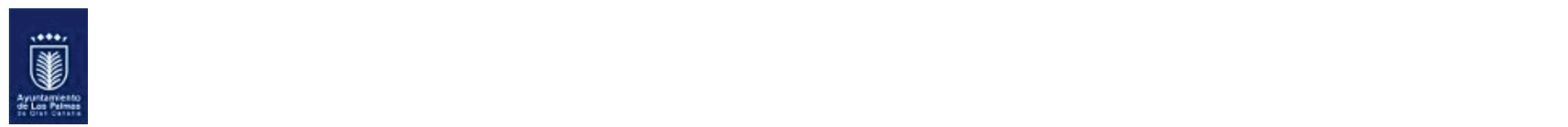 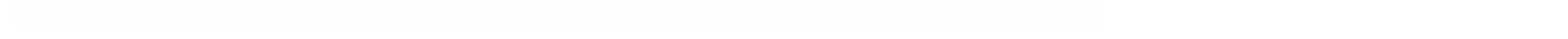 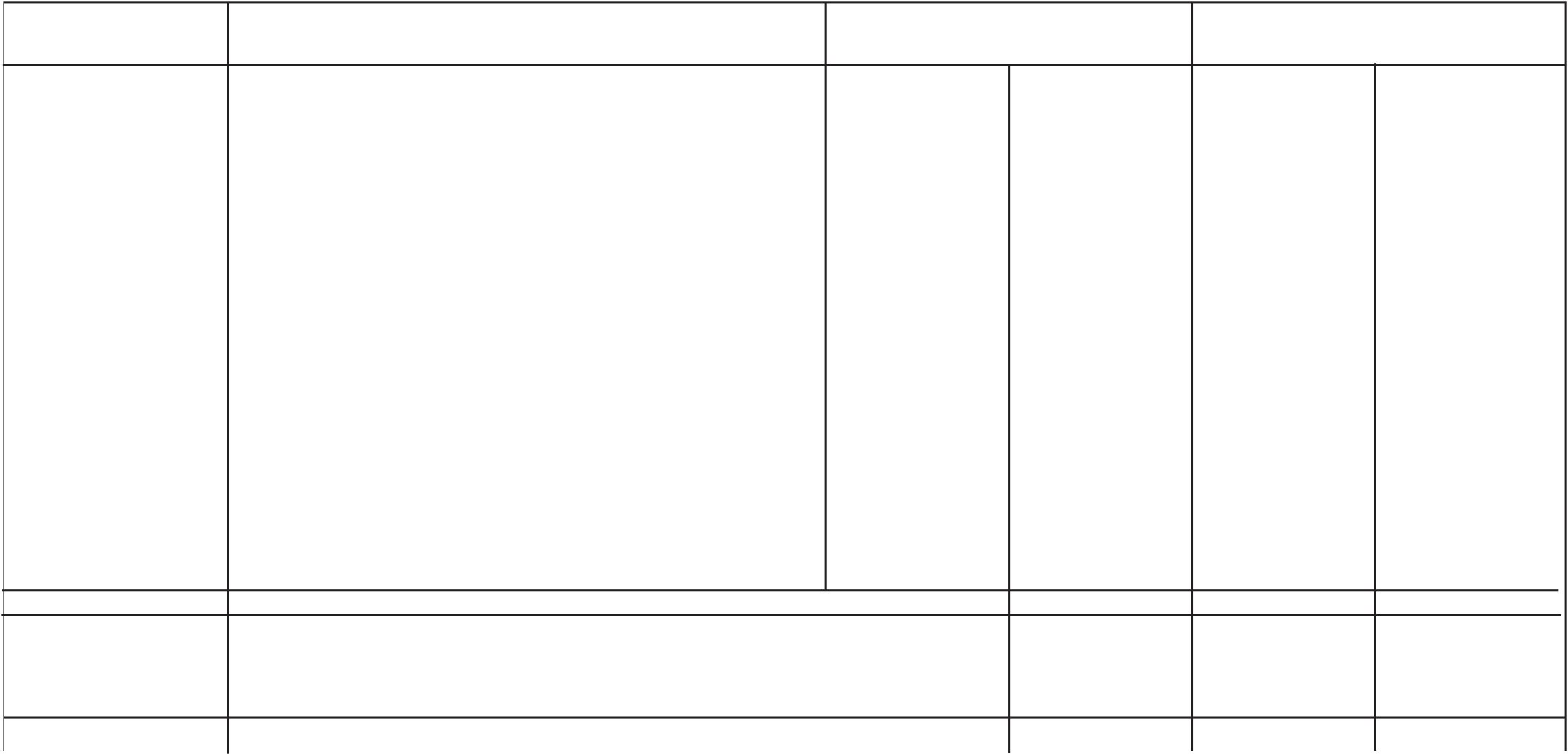 